       Profil d’athlète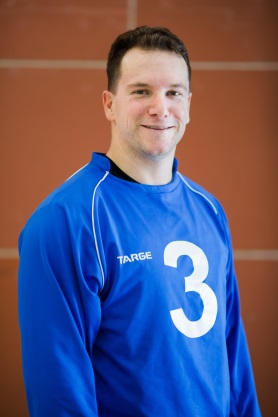 BRUNO HACHÉ
« Le mur québécois enflammé »
Membre de l’équipe du Québec depuis 2000 et de l’équipe nationale depuis 2004 Sport pratiqué : GoalballParticularités : Classement B3, personne handicapée visuelle depuis 1998Position : Ailier droit, lance de la droite / # de chandail : 3Membre : Association sportive des aveugles du Québec (ASAQ)Taille/Poids : 5'10" / 195 livresNaissance : 13 juillet 1977 à MontréalProfession : Ouvrier de maintenance, Institut Nazareth et Louis BrailleMentions : Meilleur marqueur du Tournoi Invitation de Goalball de Montréal                                              2015 et 2016Capitaine de l’équipe du Québec depuis 2005Capitaine de l’équipe nationale depuis 2013Joueur ayant le plus grand esprit sportif au Championnat canadien 2014Joueur le plus utile au Championnat canadien, 2008 et 2012
Récipiendaire de la Bourse « Excellence » Loto-Québec, 2008 et 2009Classement aux championnats nationaux2017  Tournoi invitation Goalball (Halifax, Nouvelle-Écosse)                        4e position2017  Championnat canadien (Vancouver, Colombie Britannique) 	          5e position2017  Championnat de l’Est du Canada				         Médaille BRONZE2016  Championnat canadien (Québec, Québec)                               Médaille BRONZE2015  Tournoi invitation Goalball (Halifax, Nouvelle-Écosse)		          6e position2015  Championnat canadien (Toronto, Ontario)                                          4e position2014  Championnat canadien (Calgary, Alberta)                                 Médaille BRONZE 2013  Championnat canadien (Halifax, Nouvelle-Écosse)                    Médaille BRONZE2012  Championnat canadien (Vancouver, Colombie-Britannique)               Médaille OR2011  Championnat canadien (Halifax, Nouvelle-Écosse)                    Médaille ARGENT2010  Championnat canadien (Calgary, Alberta) 	                                 Médaille BRONZE2009  Championnat canadien (Coquitlam, Colombie-Britannique)      Médaille ARGENT2008  Championnat canadien (Kelowna, Colombien Britannique)                Médaille OR2007  Championnat canadien (Winnipeg, Manitoba)                           Médaille ARGENT2006  Championnat canadien (Calgary, Alberta)                                  Médaille BRONZE2005  Championnat canadien (Halifax, Nouvelle-Écosse)                    Médaille BRONZE2004  Championnat canadien (Saskatoon, Saskatchewan)                   Médaille BRONZE2003  Championnat canadien (Sudbury, Ontario)                                Médaille ARGENT2002  Championnat canadien (Charlottetown, Île du Prince Édouard) Médaille ARGENT2001  Championnat canadien (Calgary, Alberta)                                  Médaille BRONZE2000  Championnat canadien (Montréal, Québec) 	                      Médaille ARGENTClassement aux championnats internationaux2017  Championnat des Amériques (Sâo Paolo, Brésil)			    Médaille BRONZE2017  New Jersey Northeast Goalball Tournament					Médaille OR2017	John Bacos memorial tournament							5e position2017	Tournoi invitation de goalball (Montréal, Québec)			          6e position2016  Jeux paralympiques (Rio, Brésil) 							 8e position2016  Tournoi International de Goalball (Vilnius, Lituanie)      	                       6e position2016  Vancouver Goalball Grand Slam ( Vancouver, Colombie-Britannique) 2016  John Bacos memorial Goalball Tournament (Michigan, États-Unis)                6e position2016  Tournoi Invitation de Goalball de Montréal                                                    5e position2015  Jeux Parapanaméricains (Toronto, Canada)                                               Médaille BRONZE2015  John Bacos Memorial Goalball Tournament (Michigan, États-Unis)               7e position2015  Tournoi Invitation de goalball de Montréal                                                    4e position2014  Championnat du monde (Espoo, Finlande)                                                            6e position2014  John Bacos Memorial Goalball Tournament (Michigan, États-Unis)                5e position2014  Tournoi Invitation de goalball de Montréal                                                     6e position2013  Jeux panaméricains IBSA (Colorado Springs, États-Unis)                              Médaille OR2012  Jeux paralympiques (Londres, Angleterre)                                                    10e position2012  Malmö Men InterCup (Malmö, Suède)                                                            7e  position2012  Tournoi de Slovénie (Izola, Slovénie)                                                              7e position2012  Tournoi Invitation de goalball de Montréal                                           Médaille BRONZE2012  Jeux Pajulahti (Pajulahti, Finlande)                                                                  5e position2011  Jeux panaméricains (Guadalajara, Mexique)                                                    4e position2011  Championnats mondiaux IBSA (Antalaya, Turquie)                                Médaille BRONZE2011  Tournoi Invitation de goalball de Montréal                                                  Médaille OR2011  Jeux Pajulahti (Pajulahti, Finlande) 	                                                        4e position2010  Championnat du monde (Sheffield, Angleterre)                                             9e position2010  Tournoi de Slovénie (Izola, Slovénie) 	                                                        4e position2009  Jeux panaméricains IBSA (Colorado Spring, États-Unis)                        Médaille BRONZE2008  Jeux paralympiques, (Beijing, Chine) 		                                             5e position2008  Tournoi régional du Nord-Est (Cherry Hill, États-Unis)                                   5e position 2007  Malmö Open (Malmö, Suède)                                                                          6e position 2006  Championnat du monde (Spartanburg, Caroline du Sud)                               6e position2005  Jeux panaméricains IBSA (São Paulo, Brésil) 		                                Médaille OR2004  Jeux paralympiques (Athènes, Grèce) 	                                                        4e position2002  Championnat du monde (Rio de Janeiro, Brésil) 	                                  7e position2001 Tournoi international d’Angleterre 	                                             Médaille ARGENT 